ФЕДЕРАЛЬНОЕ АГЕНТСТВО ЖЕЛЕЗНОДОРОЖНОГО ТРАНСПОРТА Федеральное государственное бюджетное образовательное учреждение высшего образования«Петербургский государственный университет путей сообщения Императора Александра I»(ФГБОУ ВО ПГУПС)Кафедра «Менеджмент и маркетинг»РАБОЧАЯ ПРОГРАММАдисциплины«Финансовые рынки и институты» (Б1.В.ДВ.14.1)для направления 38.03.02 «Менеджмент» по профилю «Финансовый менеджмент»Форма обучения – очная, заочнаяпо профилю «Управление человеческими ресурсами»Форма обучения - очнаяСанкт-Петербург2016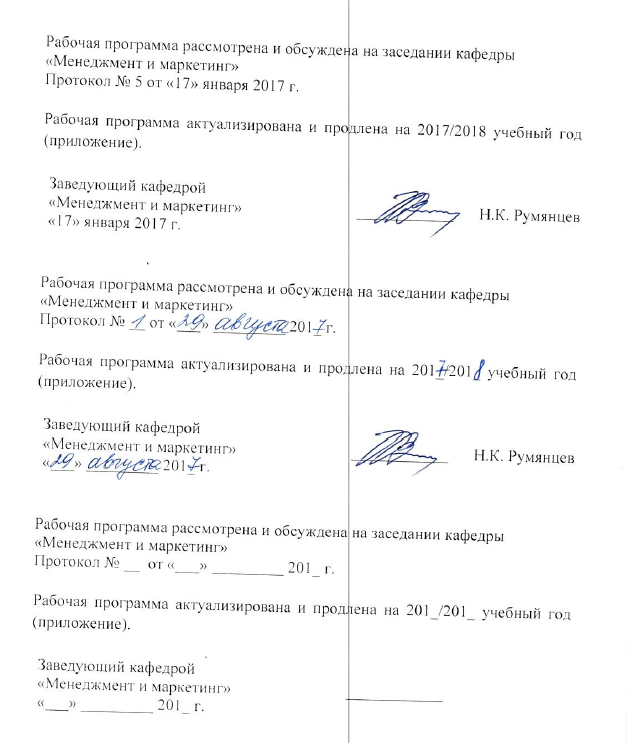 Рабочая программа рассмотрена и обсуждена на заседании кафедры«Менеджмент и маркетинг»Протокол № ___ от «___» _________ 201 __ г.Рабочая программа актуализирована и продлена на 201__/201__ учебный год (приложение).Рабочая программа рассмотрена и обсуждена на заседании кафедры«Менеджмент и маркетинг»Протокол № __ от «___» _________ 201 __ г.Рабочая программа актуализирована и продлена на 201__/201__ учебный год (приложение).Рабочая программа рассмотрена и обсуждена на заседании кафедры«Менеджмент и маркетинг»Протокол № __ от «___» _________ 201 __ г.Рабочая программа актуализирована и продлена на 201__/201__ учебный год (приложение).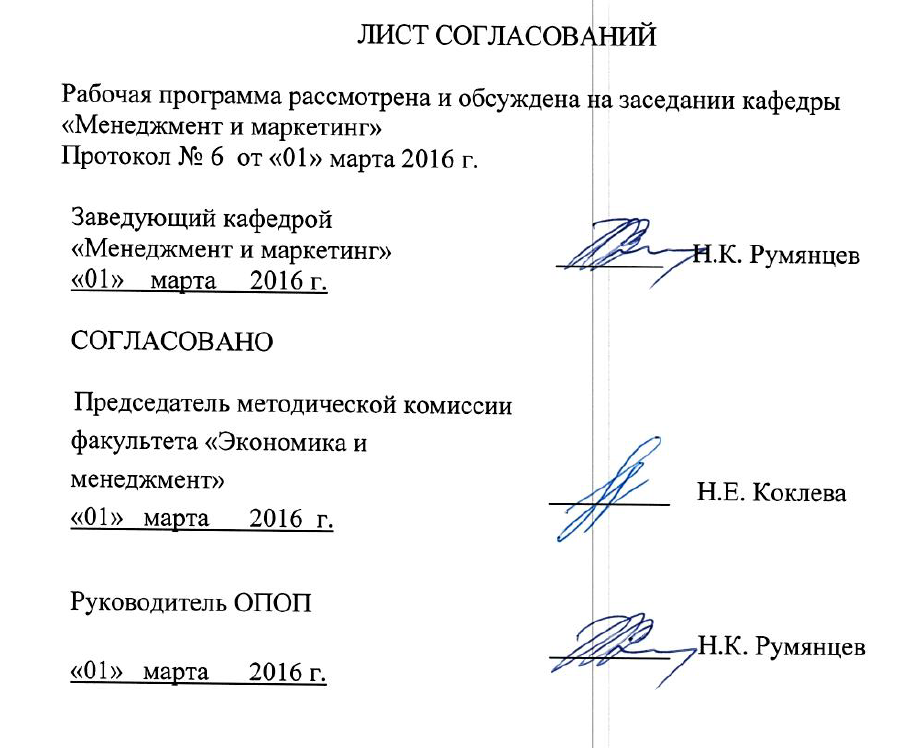 ЛИСТ СОГЛАСОВАНИЙРабочая программа рассмотрена, обсуждена на заседании кафедры «Менеджмент и маркетинг»Протокол № 6 от «01» марта . 1. Цели и задачи дисциплиныРабочая программа составлена в соответствии с ФГОС, утвержденным 12 января ., приказ № 7 по направлению 38.03.02 «Менеджмент», по дисциплине «Финансовые рынки и институты».Целью изучения дисциплины является формирование компетенций, указанных в разделе 2 рабочей программы.Для достижения поставленной цели решаются следующие задачи:	- приобретение знаний, указанных в разделе 2 рабочей программы;	- приобретение умений, указанных в разделе 2 рабочей программы;	- приобретение навыков, указанных в разделе 2 рабочей программы;2. Перечень планируемых результатов обучения по дисциплине, соотнесенных с планируемыми результатами освоения основной профессиональной образовательной программыПланируемыми результатами обучения по дисциплине являются: приобретение знаний, умений, навыков.В результате освоения дисциплины обучающийся должен:ЗНАТЬ:- Теоретические основы и практические формы функционирования мировой финансовой системы;- Основные инструменты, используемые на финансовых рынках;- Современные подходы и способы использования современных инструментов для финансирования бизнеса.УМЕТЬ:	- Использовать практические навыки в анализе оценки стоимости основных инструментов рынка ценных бумаг;- Вычислять их цены и доходности;- Применять полученные знания в реальных практических ситуациях.ВЛАДЕТЬ:- соответствующей терминологией, используемой в современном анализе финансовых рынков;- способами оценки инструментов основных рынков;- пониманием важности институтов в обеспечении процесса функционирования финансовых рынков. Приобретенные знания, умения, навыки, характеризующие формирование компетенций, осваиваемые в данной дисциплине, позволяют решать профессиональные задачи, приведенные в соответствующем перечне по видам профессиональной деятельности в п. 2.4 общей характеристики основной профессиональной образовательной программы (ОПОП).Изучение дисциплины направлено на формирование следующих общекультурных компетенций (ОК):- Способность к самоорганизации и самообразованию (ОК – 6).Изучение дисциплины направлено на формирование следующих общепрофессиональных компетенций (ОПК):– Способность находить организационно-управленческие решения и готовность нести за них ответственность с позиций социальной значимости принимаемых решений (ОПК – 2).Изучение дисциплины направлено на формирование следующих профессиональных компетенций (ПК), соответствующих видам профессиональной деятельности, на которые ориентирована программа бакалавриата:организационно-управленческая деятельность:- Владеть навыками стратегического анализа, разработки и осуществления стратегии организации, направленной на обеспечение конкурентоспособности (ПК – 3).информационно-аналитическая деятельность: - Владеть навыками оценки инвестиционных проектов, финансового планирования и прогнозирования с учетом роли финансовых рынков и институтов (ПК – 16).Область профессиональной деятельности обучающихся, освоивших данную дисциплину, приведена в п. 2.1 общей характеристики ОПОП;Объекты профессиональной деятельности обучающихся, освоивших данную дисциплину, приведены в п. 2.2 общей характеристики ОПОП.3. Место дисциплины в структуре основной образовательной программыДисциплина «Финансовые рынки и институты» (Б1.В.ДВ.14.1) относится к вариативной части и является дисциплиной по выбору обучающегося.	4. Объем дисциплины и виды учебной работыДля очной формы обучения (6 семестр):Для заочной (профиль «Финансовый менеджмент») формы обучения (4 курс):Примечание:З -  зачет5. Содержание и структура дисциплины5.1 Содержание дисциплины:5.2 Разделы дисциплины и виды занятийДля очной формы обучения (6 семестр):Для заочной (профиль «Финансовый менеджмент») формы обучения (4 курс):6. Перечень учебно-методического обеспечения для самостоятельной работы обучающихся по дисциплине7. Фонд оценочных средств для проведения текущего контроля успеваемости и промежуточной аттестации обучающихся по дисциплинеФонд оценочных средств по дисциплине «Финансовые рынки и институты» является неотъемлемой частью рабочей программы и представлен отдельным документом, рассмотренным на заседании кафедры «Менеджмент и маркетинг» и утвержденным заведующим кафедрой.8. Перечень основных и дополнительной учебной литературы, нормативно-правовой документации и других изданий, необходимых для освоения дисциплины8.1 Перечень основной учебной литературы, необходимой для освоения дисциплиныКириченко Т. В. Финансовый менеджмент: Учебник / Т. В. Кириченко. — М.: Издательско-торговая корпорация «Дашков и К°», 2014. — 484 с.  ISBN 978-5-394-01996-8 — Режим доступа: http://ibooks.ru/reading.php?productid=342637Бригхэм Ю., Хьюстон Дж.  Финансовый менеджмент. 7-е изд. / Пер. с англ. — СПб.: Питер, 2016. — 592 с.: ил. — (Серия «Классический зарубежный учебник»). ISBN 978-5-496-02423-5 — Режим доступа: http://ibooks.ru/reading.php?productid=341179Нешитой А. С. Финансы, денежное обращение и кредит. М., «Дашков и К», 2015, 649 с. Режим доступа:http:ibooks.ru/reading.php?productid=28656Зверев В. А., Зверева А. В., Евсюков С. Г., Макеев А. В. Рынок ценных бумаг. Учебник. М., «Дашков и К», 2014. – 484 с. Режим доступа: http://ibooks.ru/reading.php?productid=342388.2 Перечень дополнительной учебной литературы, необходимой для освоения дисциплины1. Ковалев, В.В. Практикум по анализу и финансовому менеджменту [Электронный ресурс]: учебное пособие. — Электрон. дан. — М.: Финансы и статистика, 2006. — 448 с. — Режим доступа: http://e.lanbook.com/books/element.php?pl1_id=53834 — Загл. с экрана.8.3 Перечень нормативно-правовой документации, необходимой для освоения курса1. Федеральный закон «О Центральном банке Российской Федерации (Банке России)» от 10 июля 2002 года № 86-ФЗ.  Режим доступа: http://www.consultant.ru/document/cons_doc_LAW_37570/ 2. Федеральный закон «О банках и банковской деятельности» от 2 декабря 1990 года № 395. Режим доступа: http://www.consultant.ru/document/cons_doc_LAW_5842/3. Федеральный Закон от 22.04.1996 N 39-ФЗ (ред. от 03.07.2016) «О рынке ценных бумаг». [Электронный ресурс]—Режим доступа: http://www.consultant.ru/document/cons_doc_LAW_10148/  — Загл. с экрана.8.4 Другие издания, необходимые для освоения дисциплиныВестник СПбГУ. Серия Менеджмент [Электронный ресурс] – Режим доступа: http://www.vestnikmanagement.spbu.ru/archive/9. Перечень ресурсов информационно-телекоммуникационной сети «Интернет», необходимых для освоения дисциплиныИнтернет-портал Правительства РФ. – Режим доступа: http://www.government.ruИнтернет-портал Министерства экономического развития РФ. – Режим доступа:  http://www.economy.gov.ru Интернет-портал Министерства финансов РФ. – Режим доступа: http://www.minfin.ruОфициальный сайт инвестиционной компании «Финам». – Режим доступа: http://www.finam.ru/;Официальный сайт Московской биржи. – Режим доступа: http://www.moex.com8.	Официальный сайт канала «РБК». – Режим доступа:  http://www.rbc.ru9.	Информационный портал «Yahoo! Finance». – Режим доступа:  http://finance.yahoo.com/Официальный сайт газеты «Ведомости». – Режим доступа: http://www. vedomosti.ru/finance; Официальный информационный портал: http://www.banci.ru.Электронно-библиотечная система ibooks.ru [Электронный ресурс]. Режим доступа:  http://ibooks.ru/ — Загл. с экрана.Электронно-библиотечная система ЛАНЬ [Электронный ресурс]. Режим доступа:  https://e.lanbook.com/books — Загл. с экрана.Личный кабинет обучающегося  и электронная информационно-образовательная среда [Электронный ресурс]. Режим доступа:  http://sdo.pgups.ru (для доступа к полнотекстовым документам требуется авторизация).  10. Методические указания для обучающихся по освоению дисциплиныПорядок изучения дисциплины следующий:Освоение разделов дисциплины производится в порядке, приведенном в разделе 5 «Содержание и структура дисциплины». Обучающийся должен освоить все разделы дисциплины с помощью учебно-методического обеспечения, приведенного в разделах 6, 8 и 9 рабочей программы. Для формирования компетенций обучающийся должен представить выполненные типовые контрольные задания или иные материалы, необходимые для оценки знаний, умений, навыков, предусмотренные текущим контролем (см. фонд оценочных средств по дисциплине).По итогам текущего контроля по дисциплине, обучающийся должен пройти промежуточную аттестацию (см. фонд оценочных средств по дисциплине).11. Перечень информационных технологий, используемых при осуществлении образовательного процесса по дисциплине, включая перечень программного обеспечения и информационных справочных системПеречень информационных технологий, используемых при осуществлении образовательного процесса по дисциплине:технические средства (компьютерная техника, наборы демонстрационного оборудования);методы обучения с использованием информационных технологий (демонстрация мультимедийных материалов);личный кабинет обучающегося и электронная информационно-образовательная среда Петербургского государственного университета путей сообщения Императора Александра I [Электронный ресурс]. Режим доступа: http://pgups.ru- программное обеспечение:MS Windows;MS Office.12. Описание материально-технической базы, необходимой для осуществления образовательного процесса по дисциплине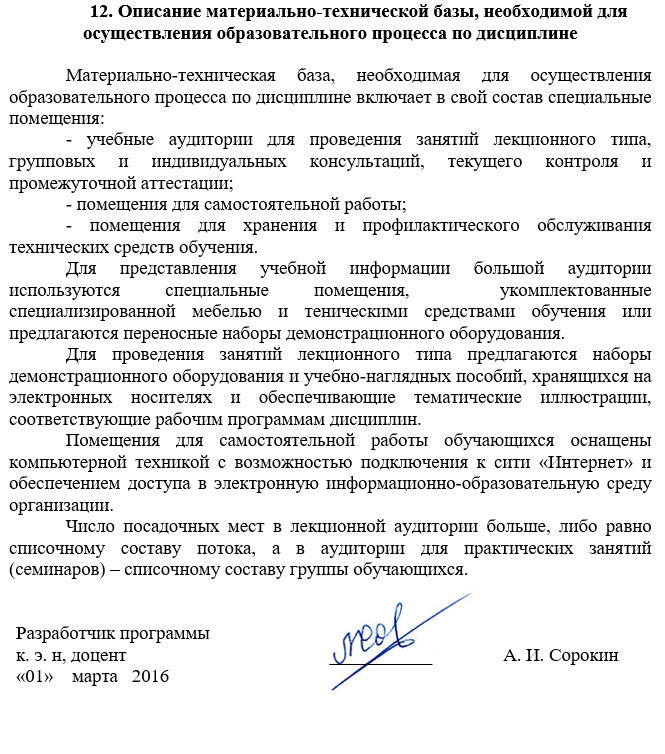 Материально-техническая база, необходимая для осуществления образовательного процесса по дисциплине включает в свой состав специальные помещения:- учебные аудитории для проведения занятий лекционного типа, групповых и индивидуальных консультаций, текущего контроля и промежуточной аттестации;- помещения для самостоятельной работы;- помещения для хранения и профилактического обслуживания технических средств обучения.Для представления учебной информации большой аудитории используются специальные помещения,  укомплектованные  специализированной мебелью и теническими средствами обучения или предлагаются переносные наборы демонстрационного оборудования.Для проведения занятий лекционного типа предлагаются наборы демонстрационного оборудования и учебно-наглядных пособий, хранящихся на электронных носителях и обеспечивающие тематические иллюстрации, соответствующие рабочим программам дисциплин.Помещения для самостоятельной работы обучающихся оснащены компьютерной техникой с возможностью подключения к сити «Интернет» и обеспечением доступа в электронную информационно-образовательную среду организации.Число посадочных мест в лекционной аудитории больше, либо равно списочному составу потока, а в аудитории для практических занятий (семинаров) – списочному составу группы обучающихся.Заведующий кафедрой «Менеджмент и маркетинг»____________«___» _________ 201 __ г.Заведующий кафедрой «Менеджмент и маркетинг»Н.К. Румянцев«___» _________ 201 __ г.Заведующий кафедрой «Менеджмент и маркетинг»__________Н. К. Румянцев«01» марта .СОГЛАСОВАНОВид учебной работыВсего часовСеместрВид учебной работыВсего часов6Контактная работа (по видам учебных занятий)В том числе:лекции (Л)практические занятия (ПЗ)лабораторные работы (ЛР)3232Контактная работа (по видам учебных занятий)В том числе:лекции (Л)практические занятия (ПЗ)лабораторные работы (ЛР)Контактная работа (по видам учебных занятий)В том числе:лекции (Л)практические занятия (ПЗ)лабораторные работы (ЛР)1616Контактная работа (по видам учебных занятий)В том числе:лекции (Л)практические занятия (ПЗ)лабораторные работы (ЛР)1616Контактная работа (по видам учебных занятий)В том числе:лекции (Л)практические занятия (ПЗ)лабораторные работы (ЛР)--Самостоятельная работа (СРС) (всего)4040КонтрольФорма контроля знанийЗЗОбщая трудоемкость: час / з. е.72/2  72/2Вид учебной работыВсего часовКурсВид учебной работыВсего часов4Контактная работа (по видам учебных занятий)В том числе:лекции (Л)практические занятия (ПЗ)лабораторные работы (ЛР)88Контактная работа (по видам учебных занятий)В том числе:лекции (Л)практические занятия (ПЗ)лабораторные работы (ЛР)Контактная работа (по видам учебных занятий)В том числе:лекции (Л)практические занятия (ПЗ)лабораторные работы (ЛР)44Контактная работа (по видам учебных занятий)В том числе:лекции (Л)практические занятия (ПЗ)лабораторные работы (ЛР)44Контактная работа (по видам учебных занятий)В том числе:лекции (Л)практические занятия (ПЗ)лабораторные работы (ЛР)--Самостоятельная работа (СРС) (всего)6060Контроль44Форма контроля знанийЗЗОбщая трудоемкость: час / з.е.72/272/2№п/пНаименование раздела дисциплиныСодержание раздела1Финансовые рынки в современной экономикеИнвесторы и эмитенты в структуре макроэкономического оборота. Типы финансовых рынков. История возникновения и развития финансовых рынков.Назначение и структура финансового рынка.Стоимость финансовых ресурсов. Денежный рынок. Инструменты денежного рынка. Уровни процентных ставок. Временная стоимость денег.2Финансовые институты и профессиональные участники финансовых рынковИнституты финансового рынка. Способы перемещения капитала: прямые и опосредованные инвестиции. Частные и институциональные инвесторы.Классификация финансовых посредников.  Их роль в перемещении капитала.Профессиональные участники финансового рынка: брокеры, дилеры, управляющие компании, клиринговые организации, депозитарии, держатели реестра, организаторы торговли.3Денежные и валютные рынки: назначение, функции и инструментыНаличные рынки.Инструменты денежного рынка.Купонные и дисконтные инструменты.Производные финансовые инструменты денежного рынка.Валютные рынки. Факторы, влияющие на обменные курсы.4Рынок ценных бумаг: сущность, классификация и характеристикаОпределение ценных бумаг. Классификации ценных бумаг: долевые, долговые и производные ценные бумаги.Сравнительная характеристика долевых и долговых инструментов.5Акции и депозитарные распискиТипы обыкновенных акций: выпущенные акции и акции, находящиеся в обращении.Номинальная стоимость акций и дополнительно оплаченный капитал.Балансовая, рыночная и ликвидационная стоимость акций.Права и привилегии обыкновенных акционеров.Закон РФ «Об акционерных обществах».Привилегированные акции. Их виды.Депозитарные расписки.6ОблигацииПервичные и вторичные рынки облигаций. Причины выпусков облигационных инструментов.Классификация облигационного рынка.Внутренние рынки облигаций: правительственные ценные бумаги. Корпоративные ценные бумаги.Конвертируемые облигации и облигации с варрантами. Секьюритизированные облигации на основе активов.Международные ценные бумаги, их виды.Облигации с особенностями погашения.7Методы размещения ценных бумаг: первоначальное публичное предложение акций и вторичные размещенияСпособы размещения. Причины и цели размещения акцийПланирование размещения. Подготовка публичного предложенияПроцедура эмиссии.Профессиональные участники размещения.Этапы процесса размещения. Маркетинг размещения.Основные формы размещения.Вторичные размещения акций. Привилегированные права на подписку и варранты.8Рынок производных финансовых инструментов.Общая характеристика рынка производных финансовых инструментов (деривативов). История развития торговли деривативами. Основные виды деривативов.Торговля деривативами.Биржевые и внебиржевые производные финансовые инструменты. Форвардный контракт: его характеристика и назначение и сфера применения.9Фьючерсы и опционыОбщая характеристика фьючерсной торговля.Ежедневная переоценка фьючерсного контракта.Участники фьючерсной торговли. Короткая и длинная позиция участников торговли.Товарные и финансовые фьючерсы.Виды опционов. Опционы колл и пут.Биржевые и внебиржевые опционы. Стили опционов.Особенности опционов. Короткая и длинная позиция в торговле опционами.Премия, внутренняя и временная стоимость опционных контрактов.10Валютный рынок: сущность, назначение и характеристикаИстория развития и общая характеристика валютных рынков. Назначение валютных рынков.Участники рынка и основные валюты.Риски на валютном рынке.Профессиональные участники и торговля на валютном рынке.История развития и общая характеристика валютных рынков. Назначение валютных рынков.Участники рынка и основные валюты.Риски на валютном рынке.Профессиональные участники и торговля на валютном рынке.№п/пНаименованиеразделов дисциплиныЛПЗЛРСРС1Финансовые рынки в современной экономике11-42Финансовые институты и профессиональные участники финансовых рынков11-43Денежные и валютные рынки; структура, назначение и инструменты11-44Рынок ценных бумаг: сущность, классификация и характеристика11-45Акции и депозитарные расписки22-46Облигации22-47Методы размещения ценных бумаг: первоначальное публичное предложение и вторичные размещения22-48Рынок производных финансовых инструментов  22-49Фьючерсы и опционы.22-410Валютный рынок: сущность, назначение и характеристика22-4Итого1616-40№п/пНаименованиеразделов дисциплиныЛПЗЛРСРС1Финансовые рынки в современной экономике---42Финансовые институты и профессиональные участники финансовых рынков---43Денежные и валютные рынки: структура, назначение и инструменты---84Рынок ценных бумаг: сущность, классификация и характеристика11-45Акции и депозитарные расписки11-46Облигации---67Методы размещения ценных бумаг: первоначальное публичное предложение и вторичные размещения---48Рынок производных финансовых инструментов  11-89Фьючерсы и опционы.---810Валютный рынок: сущность, назначение и характеристика11-8Итого44-60№Наименование раздела дисциплиныПеречень учебно-методического обеспечения1Финансовые рынки в современной экономикеБригхэм Ю., Хьюстон Дж.  Финансовый менеджмент. 7-е изд. / Пер. с англ. — СПб.: Питер, 2016. — 592 с.: ил. — (Серия «Классический зарубежный учебник»). ISBN 978-5-496-02423-5 — Режим доступа: http://ibooks.ru/reading.php?productid=341179Гусева И. А. Финансовые рынки и институты. Учебник и практикум для академического бакалавриата. М.: Издательство «Юрайт», 2017. – 347 с. - Режим доступа: https://biblio-online.ru/viewer/B67C321B-4E55-4A91-9ED4-49BB2AFDD4E6#page/2Зверев В. А., Зверева А. В., Евсюков С. Г., Макеев А. В. Рынок ценных бумаг. Учебник. М., «Дашков и К», 2014. – 484 с. - Режим доступа: http://ibooks.ru/reading.php?productid=34238Кириченко Т. В. Финансовый менеджмент: Учебник / Т. В. Кириченко. — М.: Издательско-торговая корпорация «Дашков и К°», 2014. — 484 с.  ISBN 978-5-394-01996-8 — Режим доступа: http://ibooks.ru/reading.php?productid=342637Нешитой А. С. Финансы, денежное обращение и кредит. М., «Дашков и К», 2015, 649 с. Режим доступа: http://ibooks.ru/reading.php?productid=286562Финансовые институты и профессиональные участники финансовых рынковБригхэм Ю., Хьюстон Дж.  Финансовый менеджмент. 7-е изд. / Пер. с англ. — СПб.: Питер, 2016. — 592 с.: ил. — (Серия «Классический зарубежный учебник»). ISBN 978-5-496-02423-5 — Режим доступа: http://ibooks.ru/reading.php?productid=341179Гусева И. А. Финансовые рынки и институты. Учебник и практикум для академического бакалавриата. М.: Издательство «Юрайт», 2017. – 347 с. - Режим доступа: https://biblio-online.ru/viewer/B67C321B-4E55-4A91-9ED4-49BB2AFDD4E6#page/2Зверев В. А., Зверева А. В., Евсюков С. Г., Макеев А. В. Рынок ценных бумаг. Учебник. М., «Дашков и К», 2014. – 484 с. - Режим доступа: http://ibooks.ru/reading.php?productid=34238Кириченко Т. В. Финансовый менеджмент: Учебник / Т. В. Кириченко. — М.: Издательско-торговая корпорация «Дашков и К°», 2014. — 484 с.  ISBN 978-5-394-01996-8 — Режим доступа: http://ibooks.ru/reading.php?productid=342637Нешитой А. С. Финансы, денежное обращение и кредит. М., «Дашков и К», 2015, 649 с. Режим доступа: http://ibooks.ru/reading.php?productid=286563Денежные и валютные рынки: структура, назначение и инструментыБригхэм Ю., Хьюстон Дж.  Финансовый менеджмент. 7-е изд. / Пер. с англ. — СПб.: Питер, 2016. — 592 с.: ил. — (Серия «Классический зарубежный учебник»). ISBN 978-5-496-02423-5 — Режим доступа: http://ibooks.ru/reading.php?productid=341179Гусева И. А. Финансовые рынки и институты. Учебник и практикум для академического бакалавриата. М.: Издательство «Юрайт», 2017. – 347 с. - Режим доступа: https://biblio-online.ru/viewer/B67C321B-4E55-4A91-9ED4-49BB2AFDD4E6#page/2Зверев В. А., Зверева А. В., Евсюков С. Г., Макеев А. В. Рынок ценных бумаг. Учебник. М., «Дашков и К», 2014. – 484 с. - Режим доступа: http://ibooks.ru/reading.php?productid=34238Кириченко Т. В. Финансовый менеджмент: Учебник / Т. В. Кириченко. — М.: Издательско-торговая корпорация «Дашков и К°», 2014. — 484 с.  ISBN 978-5-394-01996-8 — Режим доступа: http://ibooks.ru/reading.php?productid=342637Нешитой А. С. Финансы, денежное обращение и кредит. М., «Дашков и К», 2015, 649 с. Режим доступа: http://ibooks.ru/reading.php?productid=286564Рынок ценных бумаг: сущность, классификация и характеристикаБригхэм Ю., Хьюстон Дж.  Финансовый менеджмент. 7-е изд. / Пер. с англ. — СПб.: Питер, 2016. — 592 с.: ил. — (Серия «Классический зарубежный учебник»). ISBN 978-5-496-02423-5 — Режим доступа: http://ibooks.ru/reading.php?productid=341179Гусева И. А. Финансовые рынки и институты. Учебник и практикум для академического бакалавриата. М.: Издательство «Юрайт», 2017. – 347 с. - Режим доступа: https://biblio-online.ru/viewer/B67C321B-4E55-4A91-9ED4-49BB2AFDD4E6#page/2Зверев В. А., Зверева А. В., Евсюков С. Г., Макеев А. В. Рынок ценных бумаг. Учебник. М., «Дашков и К», 2014. – 484 с. - Режим доступа: http://ibooks.ru/reading.php?productid=34238Кириченко Т. В. Финансовый менеджмент: Учебник / Т. В. Кириченко. — М.: Издательско-торговая корпорация «Дашков и К°», 2014. — 484 с.  ISBN 978-5-394-01996-8 — Режим доступа: http://ibooks.ru/reading.php?productid=342637Нешитой А. С. Финансы, денежное обращение и кредит. М., «Дашков и К», 2015, 649 с. Режим доступа: http://ibooks.ru/reading.php?productid=286565Акции и депозитарные распискиБригхэм Ю., Хьюстон Дж.  Финансовый менеджмент. 7-е изд. / Пер. с англ. — СПб.: Питер, 2016. — 592 с.: ил. — (Серия «Классический зарубежный учебник»). ISBN 978-5-496-02423-5 — Режим доступа: http://ibooks.ru/reading.php?productid=341179Гусева И. А. Финансовые рынки и институты. Учебник и практикум для академического бакалавриата. М.: Издательство «Юрайт», 2017. – 347 с. - Режим доступа: https://biblio-online.ru/viewer/B67C321B-4E55-4A91-9ED4-49BB2AFDD4E6#page/2Зверев В. А., Зверева А. В., Евсюков С. Г., Макеев А. В. Рынок ценных бумаг. Учебник. М., «Дашков и К», 2014. – 484 с. - Режим доступа: http://ibooks.ru/reading.php?productid=34238Кириченко Т. В. Финансовый менеджмент: Учебник / Т. В. Кириченко. — М.: Издательско-торговая корпорация «Дашков и К°», 2014. — 484 с.  ISBN 978-5-394-01996-8 — Режим доступа: http://ibooks.ru/reading.php?productid=342637Нешитой А. С. Финансы, денежное обращение и кредит. М., «Дашков и К», 2015, 649 с. Режим доступа: http://ibooks.ru/reading.php?productid=286566 ОблигацииБригхэм Ю., Хьюстон Дж.  Финансовый менеджмент. 7-е изд. / Пер. с англ. — СПб.: Питер, 2016. — 592 с.: ил. — (Серия «Классический зарубежный учебник»). ISBN 978-5-496-02423-5 — Режим доступа: http://ibooks.ru/reading.php?productid=341179Гусева И. А. Финансовые рынки и институты. Учебник и практикум для академического бакалавриата. М.: Издательство «Юрайт», 2017. – 347 с. - Режим доступа: https://biblio-online.ru/viewer/B67C321B-4E55-4A91-9ED4-49BB2AFDD4E6#page/2Зверев В. А., Зверева А. В., Евсюков С. Г., Макеев А. В. Рынок ценных бумаг. Учебник. М., «Дашков и К», 2014. – 484 с. - Режим доступа: http://ibooks.ru/reading.php?productid=34238Кириченко Т. В. Финансовый менеджмент: Учебник / Т. В. Кириченко. — М.: Издательско-торговая корпорация «Дашков и К°», 2014. — 484 с.  ISBN 978-5-394-01996-8 — Режим доступа: http://ibooks.ru/reading.php?productid=342637Нешитой А. С. Финансы, денежное обращение и кредит. М., «Дашков и К», 2015, 649 с. Режим доступа: http://ibooks.ru/reading.php?productid=286567Методы размещения ценных бумаг: первоначальное публичное предложение и вторичные размещенияБригхэм Ю., Хьюстон Дж.  Финансовый менеджмент. 7-е изд. / Пер. с англ. — СПб.: Питер, 2016. — 592 с.: ил. — (Серия «Классический зарубежный учебник»). ISBN 978-5-496-02423-5 — Режим доступа: http://ibooks.ru/reading.php?productid=341179Гусева И. А. Финансовые рынки и институты. Учебник и практикум для академического бакалавриата. М.: Издательство «Юрайт», 2017. – 347 с. - Режим доступа: https://biblio-online.ru/viewer/B67C321B-4E55-4A91-9ED4-49BB2AFDD4E6#page/2Зверев В. А., Зверева А. В., Евсюков С. Г., Макеев А. В. Рынок ценных бумаг. Учебник. М., «Дашков и К», 2014. – 484 с. - Режим доступа: http://ibooks.ru/reading.php?productid=34238Кириченко Т. В. Финансовый менеджмент: Учебник / Т. В. Кириченко. — М.: Издательско-торговая корпорация «Дашков и К°», 2014. — 484 с.  ISBN 978-5-394-01996-8 — Режим доступа: http://ibooks.ru/reading.php?productid=342637Нешитой А. С. Финансы, денежное обращение и кредит. М., «Дашков и К», 2015, 649 с. Режим доступа: http://ibooks.ru/reading.php?productid=286568Рынок производных финансовых инструментов  Бригхэм Ю., Хьюстон Дж.  Финансовый менеджмент. 7-е изд. / Пер. с англ. — СПб.: Питер, 2016. — 592 с.: ил. — (Серия «Классический зарубежный учебник»). ISBN 978-5-496-02423-5 — Режим доступа: http://ibooks.ru/reading.php?productid=341179Гусева И. А. Финансовые рынки и институты. Учебник и практикум для академического бакалавриата. М.: Издательство «Юрайт», 2017. – 347 с. - Режим доступа: https://biblio-online.ru/viewer/B67C321B-4E55-4A91-9ED4-49BB2AFDD4E6#page/2Зверев В. А., Зверева А. В., Евсюков С. Г., Макеев А. В. Рынок ценных бумаг. Учебник. М., «Дашков и К», 2014. – 484 с. - Режим доступа: http://ibooks.ru/reading.php?productid=34238Кириченко Т. В. Финансовый менеджмент: Учебник / Т. В. Кириченко. — М.: Издательско-торговая корпорация «Дашков и К°», 2014. — 484 с.  ISBN 978-5-394-01996-8 — Режим доступа: http://ibooks.ru/reading.php?productid=342637Нешитой А. С. Финансы, денежное обращение и кредит. М., «Дашков и К», 2015, 649 с. Режим доступа: http://ibooks.ru/reading.php?productid=286569Фьючерсы и опционыБригхэм Ю., Хьюстон Дж.  Финансовый менеджмент. 7-е изд. / Пер. с англ. — СПб.: Питер, 2016. — 592 с.: ил. — (Серия «Классический зарубежный учебник»). ISBN 978-5-496-02423-5 — Режим доступа: http://ibooks.ru/reading.php?productid=341179Гусева И. А. Финансовые рынки и институты. Учебник и практикум для академического бакалавриата. М.: Издательство «Юрайт», 2017. – 347 с. - Режим доступа: https://biblio-online.ru/viewer/B67C321B-4E55-4A91-9ED4-49BB2AFDD4E6#page/2Зверев В. А., Зверева А. В., Евсюков С. Г., Макеев А. В. Рынок ценных бумаг. Учебник. М., «Дашков и К», 2014. – 484 с. - Режим доступа: http://ibooks.ru/reading.php?productid=34238Кириченко Т. В. Финансовый менеджмент: Учебник / Т. В. Кириченко. — М.: Издательско-торговая корпорация «Дашков и К°», 2014. — 484 с.  ISBN 978-5-394-01996-8 — Режим доступа: http://ibooks.ru/reading.php?productid=342637Нешитой А. С. Финансы, денежное обращение и кредит. М., «Дашков и К», 2015, 649 с. Режим доступа: http://ibooks.ru/reading.php?productid=2865610Валютный рынок: сущность, назначение и характеристикаБригхэм Ю., Хьюстон Дж.  Финансовый менеджмент. 7-е изд. / Пер. с англ. — СПб.: Питер, 2016. — 592 с.: ил. — (Серия «Классический зарубежный учебник»). ISBN 978-5-496-02423-5 — Режим доступа: http://ibooks.ru/reading.php?productid=341179Гусева И. А. Финансовые рынки и институты. Учебник и практикум для академического бакалавриата. М.: Издательство «Юрайт», 2017. – 347 с. - Режим доступа: https://biblio-online.ru/viewer/B67C321B-4E55-4A91-9ED4-49BB2AFDD4E6#page/2Зверев В. А., Зверева А. В., Евсюков С. Г., Макеев А. В. Рынок ценных бумаг. Учебник. М., «Дашков и К», 2014. – 484 с. - Режим доступа: http://ibooks.ru/reading.php?productid=34238Кириченко Т. В. Финансовый менеджмент: Учебник / Т. В. Кириченко. — М.: Издательско-торговая корпорация «Дашков и К°», 2014. — 484 с.  ISBN 978-5-394-01996-8 — Режим доступа: http://ibooks.ru/reading.php?productid=342637Нешитой А. С. Финансы, денежное обращение и кредит. М., «Дашков и К», 2015, 649 с. Режим доступа: http://ibooks.ru/reading.php?productid=2865611Спот сделки и форвардные контракты валютного рынкаБригхэм Ю., Хьюстон Дж.  Финансовый менеджмент. 7-е изд. / Пер. с англ. — СПб.: Питер, 2016. — 592 с.: ил. — (Серия «Классический зарубежный учебник»). ISBN 978-5-496-02423-5 — Режим доступа: http://ibooks.ru/reading.php?productid=341179Гусева И. А. Финансовые рынки и институты. Учебник и практикум для академического бакалавриата. М.: Издательство «Юрайт», 2017. – 347 с. - Режим доступа: https://biblio-online.ru/viewer/B67C321B-4E55-4A91-9ED4-49BB2AFDD4E6#page/2Зверев В. А., Зверева А. В., Евсюков С. Г., Макеев А. В. Рынок ценных бумаг. Учебник. М., «Дашков и К», 2014. – 484 с. - Режим доступа: http://ibooks.ru/reading.php?productid=34238Кириченко Т. В. Финансовый менеджмент: Учебник / Т. В. Кириченко. — М.: Издательско-торговая корпорация «Дашков и К°», 2014. — 484 с.  ISBN 978-5-394-01996-8 — Режим доступа: http://ibooks.ru/reading.php?productid=342637Нешитой А. С. Финансы, денежное обращение и кредит. М., «Дашков и К», 2015, 649 с. Режим доступа: http://ibooks.ru/reading.php?productid=2865612Валютные и валютно-процентные свопыБригхэм Ю., Хьюстон Дж.  Финансовый менеджмент. 7-е изд. / Пер. с англ. — СПб.: Питер, 2016. — 592 с.: ил. — (Серия «Классический зарубежный учебник»). ISBN 978-5-496-02423-5 — Режим доступа: http://ibooks.ru/reading.php?productid=341179Гусева И. А. Финансовые рынки и институты. Учебник и практикум для академического бакалавриата. М.: Издательство «Юрайт», 2017. – 347 с. - Режим доступа: https://biblio-online.ru/viewer/B67C321B-4E55-4A91-9ED4-49BB2AFDD4E6#page/2Зверев В. А., Зверева А. В., Евсюков С. Г., Макеев А. В. Рынок ценных бумаг. Учебник. М., «Дашков и К», 2014. – 484 с. - Режим доступа: http://ibooks.ru/reading.php?productid=34238Кириченко Т. В. Финансовый менеджмент: Учебник / Т. В. Кириченко. — М.: Издательско-торговая корпорация «Дашков и К°», 2014. — 484 с.  ISBN 978-5-394-01996-8 — Режим доступа: http://ibooks.ru/reading.php?productid=342637Нешитой А. С. Финансы, денежное обращение и кредит. М., «Дашков и К», 2015, 649 с. Режим доступа: http://ibooks.ru/reading.php?productid=28656Разработчик программык. э. н, доцент___________А. И. Сорокин«01»    марта   2016 